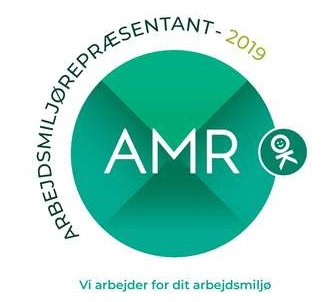 Tema/OverskriftVarighedDato/tidspunktStedOplægsholderKursusnr. (FIU)